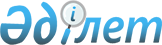 Кемелер экипаждарының ең аз құрамына қойылатын талаптарды белгілеу туралы
					
			Күшін жойған
			
			
		
					Қазақстан Республикасы Үкіметінің 2011 жылғы 20 маусымдағы № 677 Қаулысы. Күші жойылды - Қазақстан Республикасы Үкіметінің 2015 жылғы 10 тамыздағы № 623 қаулысымен

      Ескерту. Күші жойылды - ҚР Үкіметінің 10.08.2015 № 623 қаулысымен (алғашқы ресми жарияланған күнінен бастап қолданысқа енгізіледі).      «Ішкі су көлігі туралы» Қазақстан Республикасының 2004 жылғы 6 шілдедегі Заңының 8-бабының 16) тармақшасына және 33-бабының 4-тармағына сәйкес Қазақстан Республикасының Үкіметі ҚАУЛЫ ЕТЕДІ:



      1. Қосымшаға сәйкес кемелер экипаждарының ең аз құрамына қойылатын талаптар белгіленсін.



      2. Осы қаулы алғашқы ресми жарияланған күнінен бастап күнтізбелік он күн өткен соң қолданысқа енгізіледі.      Қазақстан Республикасының

      Премьер-Министрі                                К.Мәсімов

Қазақстан Республикасы 

Үкіметінің       

2011 жылғы 20 маусымдағы

№ 677 қаулысына    

қосымша         

Кемелер экипаждарының ең аз құрамына қойылатын талаптар

      1. Осы Кемелер экипаждарының ең аз құрамына қойылатын талаптар (бұдан әрі - талаптар) «Ішкі су көлігі туралы» Қазақстан Республикасының 2004 жылғы 6 шілдедегі Заңына сәйкес әзірленді және кемені қауіпсіз пайдалануды қамтамасыз ету, кеме бортында жұмыс уақыты мен демалыс уақыты режимінің талаптарын орындау үшін жеткілікті өздігінен жүзетін кемелер экипаждарының ең аз құрамына қойылатын талаптарды айқындайды.



      2. Талаптар Қазақстан Республикасының Мемлекеттік кеме тізілімінде және Жалға алынған шетелдік кемелер тізілімінде мемлекеттік тіркеуге жататын өздігінен жүретін кемелерге қолданылады.



      3. Ішкі суда өздігінен жүзетін кеме экипаждарының ең аз құрамына мынадай лауазымдар кіреді:

      1) капитан-механик;

      2) капитан;

      3) механик;

      4) кеме жүргізушісі-кеме механигі;

      5) кеме жүргізушісі;

      6) кеме механигі;

      7) электромеханик.



      4. Аралас (өзен-теңіз) жүзудің өздігінен жүзетін көліктік кемелері экипаждарының ең аз құрамына мынадай лауазымдар кіреді:

      1) капитан;

      2) капитанның аға көмекшісі;

      3) капитанның екінші көмекшісі;

      4) капитанның үшінші көмекшісі;

      5) аға механик;

      6) екінші механик;

      7) үшінші механик;

      8) төртінші механик;

      9) электромеханик (электрик);

      10) радио маманы;

      11) кеме аспазы.



      5. Экипаж саны ішкі суда өздігінен жүзетін кеме экипаждарының ең аз құрамының нормативтерінен (осы талаптарға 1-қосымша) және аралас (өзен-теңіз) жүзудің өздігінен жүзетін көліктік кемелері экипаждарының ең аз құрамының нормативтерінен (осы талаптарға 2-қосымша) аз болған кезде кемені пайдалануға рұқсат етілмейді.



      6. Ең аз құрамға жолаушыларға, кемелердің командалық құрамына және кеме командасына қызмет көрсететін қызметкерлер кірмейді.



      7. Тез бүлінетін жүктерді тасымалдайтын кемелердегі кеме экипажының ең аз құрамында рефрижераторлық қондырғылар жөніндегі механик лауазымы көзделеді.

      Басты дизель-электр қондырғысы бар кемелердегі ең аз құрамға жолаушылар кемесінде екі электромеханик және басқа үлгідегі кемелерде бір электромеханик енгізіледі.

      «А» нышаны жоқ, қызмет көрсететін бір немесе екі құрылғы мен жүйелер бойынша автоматтандыру талаптарын қанағаттандырмайтын кемелерде ең аз құрам бір моторшы матросқа (рульдеушіге) ұлғайтылады.

      «А» нышаны бар, қызмет көрсететін бір немесе екі құрылғы мен жүйелер бойынша автоматтандыру талаптарын қанағаттандырмайтын кемелерде ең аз құрам тиісті мамандығы бар бір маманға ұлғайтылады.



      8. Кеме экипажынсыз пайдаланылатын екі және одан артық баржаларды (қосалқы баржаларды) жүк теплоходтарын және сүйрейтін кемелермен (итергіштермен) жүргізген кезде өздігінен жүзетін кеме экипажының штатына әрбір екі баржаға қатардағы құрамның бір адамы қосылады.

      Ұзындығы 75 метрден астам өздігінен жүзетін кемелердің немесе ұзындығы 75 метрден астам құрамның жұмысы кезінде кеменің (құрамның) алдыңғы және артқы жағында бір мезгілде арқандап байлауды (арқанды шешуді) қамтамасыз ететін қатардағы құрам саны кемінде екі адамды құрайды.



      9. Осы талаптарды есепке ала отырып, кеме иесі экипаждың штат кестесін әзірлейді және бекітеді, ол кемеге оны пайдалануға енгізгенге дейін беріледі.

Кеме экипаждарының ең аз   

құрамына қойылатын талаптарға

1-қосымша         

Ішкі суда өздігінен жүзетін кеме экипаждарының ен аз құрамының нормативтері

Кеме экипаждарының ең аз    

құрамына қойылатын талаптарға 

2-қосымша            Аралас (өзен-теңіз) жүзудің өздігінен жүзетін көліктік кемелері экипаждарының ең аз құрамының нормативтері      Ескертпе:



      1) Кеме қатынасы тіркелімінің А-1, А-2, А-3 белгісі бар кемелердегі экипаждың ең аз құрамында бір механик болуы мүмкін;



      2) 1978 жылғы Хаттамамен (СОЛАС 47/78) өзгертілген 1974 жылғы Теңізде адам өмірін қорғау жөніндегі халықаралық конвенцияның талаптарынан белгіленген тәртіппен алып тастаулар болған кезде құрамның ең аз санында радио маманы көзделмейді.
					© 2012. Қазақстан Республикасы Әділет министрлігінің «Қазақстан Республикасының Заңнама және құқықтық ақпарат институты» ШЖҚ РМК
				Автоматтандыру дәрежесіАвтоматтандыру дәрежесіЭкипаж құрамының ең аз саныЭкипаж құрамының ең аз саныЭкипаж құрамының ең аз саныЭкипаж құрамының ең аз саныЭкипаж құрамының ең аз саныЭкипаж құрамының ең аз саныЭкипаж құрамының ең аз саныЭкипаж құрамының ең аз саныКеме қатынасы тіркелімінің класындағы «А» нышаны бар кемелерКеме қатынасы тіркелімінің класындағы «А» нышаны бар кемелерКеме қатынасы тіркелімінің класындағы «А» нышаны бар кемелерКеме қатынасы тіркелімінің класындағы «А» нышаны бар кемелерКеме қатынасы тіркелімінің класындағы «А» нышанысыз кемелерКеме қатынасы тіркелімінің класындағы «А» нышанысыз кемелерКеме қатынасы тіркелімінің класындағы «А» нышанысыз кемелерКеме қатынасы тіркелімінің класындағы «А» нышанысыз кемелерКемелерді уақыт бойынша пайдалану тәртібіКемелерді уақыт бойынша пайдалану тәртібіСағат 12-ні қоса алғанда, оған дейінСағат 16-ны қоса алғанда, оған дейінТәулік бойыТәулік бойыСағат 12-ні қоса алғанда, оған дейінСағат 16-ны қоса алғанда, оған дейінТәулік бойыТәулік бойыКеме экипаждарының уақыт бойынша жұмыс тәртібіКеме экипаждарының уақыт бойынша жұмыс тәртібі1 ауысымды2 ауысы мды8 сағаттан 3 ауысымды12 сағаттан 2 ауысымды1 ауысымды2 ауысымды8 сағаттан 3 ауысымды12 сағаттан 2 ауысымдыКемелер тобыКәсіптік құрамы1 ауысымды2 ауысы мды8 сағаттан 3 ауысымды12 сағаттан 2 ауысымды1 ауысымды2 ауысымды8 сағаттан 3 ауысымды12 сағаттан 2 ауысымды12345678910Өздігінен жүретін құрғақ жүк кемелеріӨздігінен жүретін құрғақ жүк кемелеріӨздігінен жүретін құрғақ жүк кемелеріӨздігінен жүретін құрғақ жүк кемелеріӨздігінен жүретін құрғақ жүк кемелеріӨздігінен жүретін құрғақ жүк кемелеріӨздігінен жүретін құрғақ жүк кемелеріӨздігінен жүретін құрғақ жүк кемелеріӨздігінен жүретін құрғақ жүк кемелеріӨздігінен жүретін құрғақ жүк кемелеріЖүккөтергіштігі 600 тоннаны қоса алғанда, оған дейінКапитан-механик1111----Жүккөтергіштігі 600 тоннаны қоса алғанда, оған дейінКапитан----1111Жүккөтергіштігі 600 тоннаны қоса алғанда, оған дейінМеханик----1111Жүккөтергіштігі 600 тоннаны қоса алғанда, оған дейінКеме жүргізуші-кеме механигі-121----Жүккөтергіштігі 600 тоннаны қоса алғанда, оған дейінКеме жүргізушісі-----121Жүккөтергіштігі 600 тоннаны қоса алғанда, оған дейінКеме механигі-----121Жүккөтергіштігі 600 тоннаны қоса алғанда, оған дейінҚатардағы құрам22322464Жүккөтергіштігі 600 тоннаны қоса алғанда, оған дейінЭлектромеханик (электрик)11111111Жүккөтергіштігі 600 тоннаны қоса алғанда, оған дейінБарлығы:457559139Жүккөтергіштігі 601-1000 тоннаКапитан-механик1111----Жүккөтергіштігі 601-1000 тоннаКапитан----1111Жүккөтергіштігі 601-1000 тоннаМеханик----1111Жүккөтергіштігі 601-1000 тоннаКеме жүргізушісі-кеме механигі-121----Жүккөтергіштігі 601-1000 тоннаКеме жүргізушісі-----121Жүккөтергіштігі 601-1000 тоннаКеме механигі-----121Жүккөтергіштігі 601-1000 тоннаҚатардағы құрам22221244Жүккөтергіштігі 601-1000 тоннаБарлығы:345436108Жүккөтергіштігі 1001-2400 тоннаКапитан-механик1111----Жүккөтергіштігі 1001-2400 тоннаКапитан----1111Жүккөтергіштігі 1001-2400 тоннаМеханик----1111Жүккөтергіштігі 1001-2400 тоннаКеме жүргізушісі-кеме механигі-121----Жүккөтергіштігі 1001-2400 тоннаКеме жүргізушісі-----121Жүккөтергіштігі 1001-2400 тоннаКеме механигі-----121Жүккөтергіштігі 1001-2400 тоннаҚатардағы құрам22322464Жүккөтергіштігі 1001-2400 тоннаЭлектромеханик (электрик)11111111Жүккөтергіштігі 1001-2400 тоннаБарлығы:457559139Жүккөтергіштігі 2401-550 тоннаКапитан-механик--11----Жүккөтергіштігі 2401-550 тоннаКапитан------11Жүккөтергіштігі 2401-550 тоннаМеханик------11Жүккөтергіштігі 2401-550 тоннаКеме жүргізушісі-кеме механигі--21----Жүккөтергіштігі 2401-550 тоннаКеме жүргізушісі------21Жүккөтергіштігі 2401-550 тоннаКеме механигі------21Жүккөтергіштігі 2401-550 тоннаҚатардағы құрам--43--64Жүккөтергіштігі 2401-550 тоннаЭлектромеханик (электрик)--11--11Жүккөтергіштігі 2401-550 тоннаБарлығы:--86--139Өздігінен жүзетін мұнай құйылатын (танкерлер)Өздігінен жүзетін мұнай құйылатын (танкерлер)Өздігінен жүзетін мұнай құйылатын (танкерлер)Өздігінен жүзетін мұнай құйылатын (танкерлер)Өздігінен жүзетін мұнай құйылатын (танкерлер)Өздігінен жүзетін мұнай құйылатын (танкерлер)Өздігінен жүзетін мұнай құйылатын (танкерлер)Өздігінен жүзетін мұнай құйылатын (танкерлер)Өздігінен жүзетін мұнай құйылатын (танкерлер)Өздігінен жүзетін мұнай құйылатын (танкерлер)Жүккөтергіштігі 599 тоннаға дейінКапитан-механик1111----Жүккөтергіштігі 599 тоннаға дейінКапитан----1111Жүккөтергіштігі 599 тоннаға дейінМеханик----1111Жүккөтергіштігі 599 тоннаға дейінКеме жүргізушісі-кеме механигі-121----Жүккөтергіштігі 599 тоннаға дейінКеме жүргізушісі-----121Жүккөтергіштігі 599 тоннаға дейінКеме механигі-----121Жүккөтергіштігі 599 тоннаға дейінҚатардағы құрам22221222Жүккөтергіштігі 599 тоннаға дейінБарлығы:34543686Жүккөтергіштігі 600-1500 тоннаКапитан-механик-111----Жүккөтергіштігі 600-1500 тоннаКапитан-----111Жүккөтергіштігі 600-1500 тоннаМеханик-----111Жүккөтергіштігі 600-1500 тоннаКеме жүргізушісі-кеме механигі-121----Жүккөтергіштігі 600-1500 тоннаКеме жүргізушісі-----121Жүккөтергіштігі 600-1500 тоннаКеме механигі-----121Жүккөтергіштігі 600-1500 тоннаҚатардағы құрам-232-464Жүккөтергіштігі 600-1500 тоннаЭлектромеханик (электрик)-111-111Жүккөтергіштігі 600-1500 тоннаБарлығы:-575-9139Жүккөтергіштігі 1501-3300 тоннаКапитан-механик--11----Жүккөтергіштігі 1501-3300 тоннаКапитан------11Жүккөтергіштігі 1501-3300 тоннаМеханик------11Жүккөтергіштігі 1501-3300 тоннаКеме жүргізушісі-кеме механигі--21----Жүккөтергіштігі 1501-3300 тоннаКеме жүргізушісі------21Жүккөтергіштігі 1501-3300 тоннаКеме механигі------21Жүккөтергіштігі 1501-3300 тоннаҚатардағы құрам--43--75Жүккөтергіштігі 1501-3300 тоннаЭлектромеханик (электрик)--11--11Жүккөтергіштігі 1501-3300 тоннаБарлығы:--86--1410Жүккөтергіштігі 3301 тонна және одан артықКапитан-механик--11----Жүккөтергіштігі 3301 тонна және одан артықКапитан------11Жүккөтергіштігі 3301 тонна және одан артықМеханик------11Жүккөтергіштігі 3301 тонна және одан артықКеме жүргізушісі-кеме механигі--21----Жүккөтергіштігі 3301 тонна және одан артықКеме жүргізушісі------21Жүккөтергіштігі 3301 тонна және одан артықКеме механигі------21Жүккөтергіштігі 3301 тонна және одан артықҚатардағы құрам--43--75Жүккөтергіштігі 3301 тонна және одан артықЭлектромеханик (электрик)--11--11Жүккөтергіштігі 3301 тонна және одан артықБоцман--11--11Жүккөтергіштігі 3301 тонна және одан артықБарлығы:--97--1511Сүйреткіштер және итергіштерСүйреткіштер және итергіштерСүйреткіштер және итергіштерСүйреткіштер және итергіштерСүйреткіштер және итергіштерСүйреткіштер және итергіштерСүйреткіштер және итергіштерСүйреткіштер және итергіштерСүйреткіштер және итергіштерСүйреткіштер және итергіштерБасты қозғалтқыштарының қуаты 55-тен 184 квт-қа дейінКапитан-механик1111----Басты қозғалтқыштарының қуаты 55-тен 184 квт-қа дейінКапитан----1111Басты қозғалтқыштарының қуаты 55-тен 184 квт-қа дейінМеханик----1111Басты қозғалтқыштарының қуаты 55-тен 184 квт-қа дейінКеме жүргізушісі-кеме механигі-121----Басты қозғалтқыштарының қуаты 55-тен 184 квт-қа дейінКеме жүргізушісі-----121Басты қозғалтқыштарының қуаты 55-тен 184 квт-қа дейінКеме механигі-----121Басты қозғалтқыштарының қуаты 55-тен 184 квт-қа дейінҚатардағы құрам11111111Басты қозғалтқыштарының қуаты 55-тен 184 квт-қа дейінБарлығы:23433575Қуаты 185-тен 300 квт-қа дейінКапитан-механик1111----Қуаты 185-тен 300 квт-қа дейінКапитан----1111Қуаты 185-тен 300 квт-қа дейінМеханик----1111Қуаты 185-тен 300 квт-қа дейінКеме жүргізушісі-кеме механигі-121----Қуаты 185-тен 300 квт-қа дейінКеме жүргізушісі-----121Қуаты 185-тен 300 квт-қа дейінКеме механигі-----121Қуаты 185-тен 300 квт-қа дейінҚатардағы құрам22221111Қуаты 185-тен 300 квт-қа дейінБарлығы:34543575Қуаты 301-ден 750 квт-ка дейінКапитан-механик1111----Қуаты 301-ден 750 квт-ка дейінКапитан----1111Қуаты 301-ден 750 квт-ка дейінМеханик----1111Қуаты 301-ден 750 квт-ка дейінКеме жүргізушісі-кеме механигі-121----Қуаты 301-ден 750 квт-ка дейінКеме жүргізушісі-----121Қуаты 301-ден 750 квт-ка дейінКеме механигі-----121Қуаты 301-ден 750 квт-ка дейінҚатардағы құрам22332465Қуаты 301-ден 750 квт-ка дейінЭлектромеханик (электрик)11111111Қуаты 301-ден 750 квт-ка дейінБарлығы:4576591310Қуаты 751 квт және одан артықКапитан-механик--11----Қуаты 751 квт және одан артықКапитан------11Қуаты 751 квт және одан артықМеханик------11Қуаты 751 квт және одан артықКеме жүргізушісі-кеме механик--21----Қуаты 751 квт және одан артықКеме жүргізушісі------21Қуаты 751 квт және одан артықКеме механигі------21Қуаты 751 квт және одан артықҚатардағы құрам--43--75Қуаты 751 квт және одан артықЭлектромеханик (электрик)--11--11Қуаты 751 квт және одан артықБарлығы:--86--1410Су ығыстырғыш жолаушы кемелеріСу ығыстырғыш жолаушы кемелеріСу ығыстырғыш жолаушы кемелеріСу ығыстырғыш жолаушы кемелеріСу ығыстырғыш жолаушы кемелеріСу ығыстырғыш жолаушы кемелеріСу ығыстырғыш жолаушы кемелеріСу ығыстырғыш жолаушы кемелеріСу ығыстырғыш жолаушы кемелеріСу ығыстырғыш жолаушы кемелеріОтыратын орындары 100 орынға дейінКапитан-механик1111----Отыратын орындары 100 орынға дейінКапитан--------Отыратын орындары 100 орынға дейінМеханик--------Отыратын орындары 100 орынға дейінКеме жүргізушісі-кеме механигі-121----Отыратын орындары 100 орынға дейінҚатардағы құрам2243----Отыратын орындары 100 орынға дейінБарлығы3475----Отыратын орындары 101 орын және одан артықКапитан-механик1111----Отыратын орындары 101 орын және одан артықКапитан--------Отыратын орындары 101 орын және одан артықМеханик--------Отыратын орындары 101 орын және одан артықКеме жүргізушісі-кеме механигі-121----Отыратын орындары 101 орын және одан артықҚатардағы құрам2243----Отыратын орындары 101 орын және одан артықБарлығы3475----Су асты қанаттары бар жүрдек кемелерКапитан-механик111-----Су асты қанаттары бар жүрдек кемелерКеме жүргізушісі-кеме механигі-12-----Су асты қанаттары бар жүрдек кемелерҚатардағы құрам244-----Су асты қанаттары бар жүрдек кемелерБарлығы:367-----Экипаждардың ең аз құрамыКеме экипаждарының шағын құрамының саныКеме экипаждарының шағын құрамының саныКеме экипаждарының шағын құрамының саныКеме экипаждарының шағын құрамының саныКеме экипаждарының шағын құрамының саныКеме экипаждарының шағын құрамының саныАвтоматтандыру дәрежесіКеме қатынасы тіркелімінің А, А-1, А-2, А-3 белгісі бар кемелеріКеме қатынасы тіркелімінің А, А-1, А-2, А-3 белгісі бар кемелеріКеме қатынасы тіркелімінің А, А-1, А-2, А-3 белгісі бар кемелеріКеме қатынасы тізілімі класындағы автоматтандыру белгісі жоқ кемелерКеме қатынасы тізілімі класындағы автоматтандыру белгісі жоқ кемелерКеме қатынасы тізілімі класындағы автоматтандыру белгісі жоқ кемелерТеңізде жүзу түріШет елдерге жүзуЖағалауда жүзуЖағалауда жүзуШет елдерге жүзуЖағалауда жүзуЖағалауда жүзуКеме экипаждарының жұмыс режимі3 ауысымды3 ауысымды2 ауысымды3 ауысымды3 ауысымды2 ауысымдыЭкипаждың кәсіптік құрамы3 ауысымды3 ауысымды2 ауысымды3 ауысымды3 ауысымды2 ауысымды1234567Капитан1l1111Капитанның аға көмекшісі111111Капитанның екінші көмекшісі11-11-Капитанның үшінші көмекшісі------Аға механик111111Екінші механик---111Үшінші механик1/01/01/011-Төртінші механик------Электромеханик (электрик)1111-1Қатардағы құрам332332Радио маманы1/01/01/01/01/01/0Кеме аспазы111111Барлығы:11/911/99/712/1111/109/8Кәсіптерді командалық және қатардағы құрам қоса атқарған кезде (шет елдерге жүзуге шықпай)Кәсіптерді командалық және қатардағы құрам қоса атқарған кезде (шет елдерге жүзуге шықпай)Кәсіптерді командалық және қатардағы құрам қоса атқарған кезде (шет елдерге жүзуге шықпай)Кәсіптерді командалық және қатардағы құрам қоса атқарған кезде (шет елдерге жүзуге шықпай)Кәсіптерді командалық және қатардағы құрам қоса атқарған кезде (шет елдерге жүзуге шықпай)Кәсіптерді командалық және қатардағы құрам қоса атқарған кезде (шет елдерге жүзуге шықпай)Кәсіптерді командалық және қатардағы құрам қоса атқарған кезде (шет елдерге жүзуге шықпай)Капитан-механик (механиктің көмекшісі)-11---Капитанның көмекшісі-механиктің көмекшісі-21---Электромеханик-электромеханиктің көмекшісі-11---Қатардағы құрам-32---Кеме аспазы-11---Барлығы:-86---